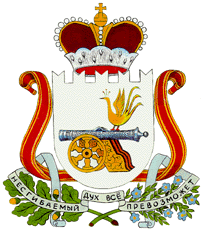 АДМИНИСТРАЦИЯ МУНИЦИПАЛЬНОГО ОБРАЗОВАНИЯ«ГЛИНКОВСКИЙ район» Смоленской областиП О С Т А Н О В Л Е Н И Е от 22 мая 2019  г. № 152 Об утверждении Положения об организации		предоставления дополнительного образования в муниципальных			бюджетных учреждениях дополнительного образования, расположенных на территории	муниципального образования «Глинковский район» Смоленской областиВ соответствии с Конституцией  Российской Федерации, Федеральным законом от 29.12.2012 года № 273-ФЗ «Об образовании в  Российской Федерации», Федеральным законом от  06.10.2003 года № 131-ФЗ «Об общих принципах организации местного самоуправления в Российской Федерации», руководствуясь Уставом Администрации муниципального образования «Глинковский район» Смоленской области,Администрация муниципального образования «Глинковский район» Смоленской области п о с т а н о в л я е т:Утвердить прилагаемое Положение об организации предоставления дополнительного образования в муниципальных бюджетных учреждениях дополнительного образования, расположенных на территории муниципального образования «Глинковский район» Смоленской области.Отделу    по образованию    Администрации   муниципального образования«Глинковский район» Смоленской области (Бетремеева Л.А.), Отделу по культуре Администрации муниципального образования «Глинковский район» Смоленской области (Медведева Р.М.), муниципальным бюджетным учреждениям дополнительного образования обеспечить исполнение требований Положения об организации предоставления дополнительного образования в муниципальных бюджетных учреждениях дополнительного образования, расположенных на территории муниципального образования «Глинковский район» Смоленской области.           3.Контроль   за     исполнением    настоящего  постановления  возложить   на  начальника отдела по образованию (Бетремеева Л.А.), начальника отдела по культуре (Медведева Р.М.).Глава муниципального образования«Глинковский район»Смоленской области	М.З. Калмыков                                                      Утверждено                   постановлением  Администрации                                                                                                             муниципального          образования                                                                                                           «Глинковский район» Смоленской                                                                                                            области                                                                                                            от 22.05.2019 г.   № 152ПОЛОЖЕНИЕоб организации предоставления дополнительного образования в муниципальных бюджетных учреждениях дополнительного образования, расположенных на территории муниципального образования «Глинковский район» Смоленской областиОбщие положения.Положение об организации предоставления дополнительного образования в муниципальных бюджетных учреждениях дополнительного образования, расположенных на территории муниципального образования «Глинковский район» Смоленской области (далее - Положение) разработано в соответствии с Конституцией Российской Федерации, Конвенцией о правах ребенка, Федеральным законом Российской Федерации от 12.01.1996 № 7-ФЗ «О некоммерческих организациях», Федеральным законом Российской Федерации от 06.10.2003 № 131-ФЗ «Об общих принципах организации местного самоуправления в Российской Федерации», Федеральным законом от 29.12.2012 № 273-ФЗ «Об образовании в Российской Федерации», распоряжением Правительства Российской Федерации от 04.09.2014 №1726-р «Об утверждении Концепции развития дополнительного образования детей», Приказом Министерства просвещения РФ от 9 ноября . № 196 «Об утверждении Порядка организации и осуществления образовательной деятельности по дополнительным общеобразовательным программам», постановлением Главного государственного санитарного врача Российской Федерации от 04.07.2014 № 41 «Об утверждении СанПиН 2.4.4.3172-14«Санитарно-эпидемиологические требования к устройству, содержанию и организации режима работы образовательных организаций дополнительного образования детей», Уставом муниципального образования «Глинковский район» Смоленской области, Положениями об Отделе по образованию Администрации муниципального образования «Глинковский район» Смоленской области и об Отделе по культуре  Администрации муниципального образования «Глинковский район» Смоленской области.Положение устанавливает порядок организации предоставления дополнительного образования в муниципальных бюджетных учреждениях дополнительного образования, расположенных на территории муниципального образования «Глинковский район» Смоленской области, по дополнительным общеобразовательным программам (далее - предоставление дополнительногообразования), в том числе особенности организации образовательной деятельности для обучающихся с ограниченными возможностями здоровья, детей-инвалидов.Организацию предоставления дополнительного образования осуществляет Администрация муниципального образования «Глинковский район» Смоленской области.Реализацию  Полномочий  Администрации муниципального образования«Глинковский район» Смоленской области по организации дополнительного образования осуществляют Отдел по образованию  Администрации муниципального образования «Глинковский район» Смоленской области и Отдел по культуре Администрации муниципального образования «Глинковский район» Смоленской области.Право на дополнительное образование гарантируется независимо от пола, расы, национальности, языка, происхождения, имущественного, социального и должностного положения, места жительства, отношения к религии, убеждений, принадлежности к общественным объединениям, а также других обстоятельств.Дополнительное образование не является обязательным.Участниками образовательных отношений являются обучающиеся, родители (законные представители) несовершеннолетних обучающихся, педагогические работники и их представители, муниципальные бюджетные учреждения дополнительного образования.Основные права, обязанности и ответственность, меры социальной поддержки и стимулирования участников образовательных отношений закреплены в статьях 28, 34, 43, 47, 48 Федерального закона от 29.12.2012 № 273-ФЗ «Об образовании в Российской Федерации».Муниципальные бюджетные учреждения дополнительного образования обладают автономией, под которой понимается самостоятельность в осуществлении образовательной, научной, административной, финансово-экономической деятельности, разработке и принятии локальных нормативных актов в соответствии со статьями 28, 30 Федерального закона от 29.12.2012 № 273-ФЗ «Об образовании в Российской Федерации», иными нормативными актами Российской Федерации и Уставами муниципальных бюджетных учреждений дополнительного образования.2.Основные цели и задачи организации предоставления                                          дополнительного образования.     2.1. Основной    целью       организации     предоставления      дополнительного образования является реализация государственных гарантий, прав каждого человека на образование в Российской Федерации.       2.2.Основной задачей организации предоставления дополнительного образования является создание условий, механизмов для реализации права на образование, развития системы образования на территории муниципального образования «Глинковский район» Смоленской области.                  2.3.Дополнительное образование направлено на: формирование и развитие творческих способностей обучающихся; удовлетворение индивидуальных потребностей обучающихся в интеллектуальном, художественно-эстетическом, нравственном и физическом развитии, в занятиях физической культурой и спортом; формирование культуры здорового и безопасного образа жизни, укрепление здоровья обучающихся;обеспечение духовно-нравственного, гражданско-патриотического, военно- патриотического, трудового воспитания обучающихся;выявление, развитие и поддержку талантливых обучающихся, а также лиц, проявивших выдающиеся способности; профессиональную ориентацию обучающихся;создание и обеспечение необходимых условий для личностного развития, укрепления здоровья, профессионального самоопределения и творческого труда обучающихся;социализацию и адаптацию обучающихся к жизни в обществе;формирование общей культуры обучающихся;удовлетворение иных образовательных потребностей и интересов обучающихся, не противоречащих законодательству Российской Федерации, осуществляемых за пределами федеральных государственных образовательных стандартов и федеральных государственных требований.                           3. Система дополнительного образования на территории             муниципального образования «Глинковский район»Смоленской области.            3.1.Систему дополнительного образования на территории муниципального образования «Глинковский район» Смоленской области составляют:                      3.1.1. Муниципальные бюджетные учреждения дополнительного образования, находящиеся в ведомственном подчинении Отдела по образованию Администрации муниципального образования «Глинковский район» Смоленской области:муниципальное    бюджетное    учреждение    дополнительного образования«Детско-юношеская спортивная школа» муниципального образования «Глинковский район» Смоленской области;муниципальное бюджетное учреждение дополнительного образования "Дом детского творчества"  муниципального образования «Глинковский район»     Смоленской области.            3.1.2.Муниципальное  бюджетное учреждение  дополнительного  образования, находящееся   в   ведомственном  подчинении Отдела по  культуре  Администрации муниципального образования «Глинковский район» Смоленской области:- муниципальное   бюджетное    учреждение   дополнительного   образования«Детская  музыкальная школа» муниципального образования «Глинковский район» Смоленской области.                      3.2. Компетенция,     права,     обязанности и ответственность муниципальных бюджетных       учреждений    дополнительного      образования       устанавливается действующим  законодательством.                     4.Организация предоставления дополнительного образования.                  4.1. Муниципальные        бюджетные       учреждения        дополнительного образования         (далее    учреждения   дополнительного     образования) создаются, организуются    и    ликвидируются  в порядке, предусмотренном законодательством Российской  Федерации   и   муниципальными   правовыми  актами.                        4.2.Учредителем и собственником имущества учреждений дополнительного образования     является     муниципальное     образование     «Глинковский      район» Смоленской области.                        4.3.Функции    и   полномочия    Учредителя   учреждений дополнительного образования    осуществляет    муниципальное    образование    «Глинковский район» Смоленской    области.   Учреждения   дополнительного   образования    находятся  в ведомственном    подчинении  Отдела по культуре  Администрации муниципального образования   «Глинковский   район»  Смоленской области и Отдела по образованию Администрации  муниципального  образования «Глинковский   район»   Смоленской области.                        4.4.Органом,   осуществляющим    полномочия    собственника   имущества муниципальных      образовательных     учреждений,     передаваемого  им  на   праве оперативного        управления,      является    Отдел  по  экономике    Администрации муниципального    образования  «Глинковский    район» Смоленской    области.                       4.5.Утверждение     Устава   учреждения    дополнительного      образования осуществляется     Учредителем  и   утверждается  правовым актом  Администрации муниципального образования «Глинковский район» Смоленской области.                 4.6.Руководитель учреждения дополнительного образования назначается   и   освобождается  от  должности   Главой  муниципального образования «Глинковский район»    Смоленской     области.   Руководитель      учреждения      дополнительного      образования      несёт        ответственность     за   руководство           образовательной, научной, воспитательной работой и организационно - хозяйственной  деятельностью учреждения  дополнительного образования,  предоставление  муниципальных  услуг, определённых    муниципальным   заданием,    выполнение   показателей их объёма и качества.               4.7.Учреждения      дополнительного          образования           предоставляют дополнительное      образование   в   соответствии   с   лицензией   на  осуществление образовательной деятельности.                       4.8.Учреждения   дополнительного	образования	реализуют дополнительные    общеобразовательные  программы  в  течение всего календарного года, включая каникулярное время.                 4.9.Учебный год в учреждениях дополнительного образования начинается в соответствии   с    Уставом   учреждения   дополнительного   образования  и учебным планом.               4.10.Учреждения   дополнительного   образования    могут  в установленном порядке    осуществлять    организацию    отдыха  и   оздоровление    обучающихся  в каникулярное   время   в  виде лагерей дневного  пребывания  детей,  профильных  иоздоровительных или на досуговых площадках, создавать различные группы с постоянным и (или) переменным составами детей на своей базе или по месту жительства детей.               4.11.Учреждения   дополнительного    образования   организуют  и  проводят массовые мероприятия, создают необходимые условия для совместной деятельности, отдыха детей, родителей (законных представителей).                       4.12.Учреждения     дополнительного   образования   оказывают  поддержку одаренным   и   талантливым   детям, организуют  индивидуальную  работу  с  особо одаренными детьми по индивидуальным программам.                4.13.Учреждения   дополнительного   образования  могут оказывать помощь коллективам   других   образовательных  организаций в реализации дополнительных общеобразовательных     программ,   по   организации     досуговой    и    внеурочной деятельности    обучающихся,   а  также   детским   общественным   объединениям  и организациям  на  договорной  основе.                4.14.В учреждениях дополнительного образования не допускается создание и    деятельность   организационных    структур   политических  партий, религиозных организаций (объединений).5. Образовательные программы.Учреждения дополнительного образования могут реализовывать дополнительные общеобразовательные программы. Дополнительные общеобразовательные программы подразделяются на общеразвивающие и предпрофессиональные. Дополнительные общеобразовательные программы реализуются как для детей, так и для взрослых. Дополнительные предпрофессиональные программы в сфере искусств, физической культуры и спорта реализуются для детей.К освоению дополнительных общеобразовательных программ допускаются лица без предъявления требований к уровню образования, если иное не обусловлено спецификой реализуемой программы.Содержание дополнительных общеразвивающих программ и сроки обучения по ним определяются образовательной программой, разработанной и утверждённой учреждением дополнительного образования.Содержание дополнительных предпрофессиональных программ и сроки обучения по ним определяются образовательной программой, разработанной и утверждённой учреждением дополнительного образования в соответствии с федеральными государственными требованиями. Особенности реализации дополнительных предпрофессиональных программ определяются статьями 83-84 Федерального закона от 29.12.2012 № 273-ФЗ «Об образовании в Российской Федерации».Для обучающихся с ограниченными возможностями здоровья, детей- инвалидов организуется образовательный процесс по дополнительным общеобразовательным программам с учётом особенностей психофизического развития указанных категорий обучающихся.Содержание дополнительного образования и условия организации обучения обучающихся с ограниченными возможностями здоровья, детей-инвалидов определяются адаптированной образовательной программой.Сроки обучения по дополнительным общеобразовательным программам для обучающихся с ограниченными возможностями здоровья, детей-инвалидов могут быть увеличены с учётом особенностей их психофизического развития в соответствии с рекомендациями психолого-медико-педагогической комиссии - для обучающихся с ограниченными возможностями здоровья, а также в соответствии с индивидуальной программой реабилитаций для детей-инвалидов.Образовательная программа включает в себя учебный план, дополнительные общеобразовательные программы различной направленности (технической, естественнонаучной, физкультурно-спортивной, художественной, туристско-краеведческой, социально-педагогической), рабочие программы учебных курсов, дисциплин (модулей), оценочные и методические материалы, а также иные компоненты, обеспечивающие воспитание и обучение обучающихся.Учреждения дополнительного образования организуют образовательный процесс в соответствии с индивидуальными учебными планами в объединениях по интересам, сформированных в группы обучающихся одного возраста или разных возрастных категорий, являющиеся основным составом объединения, а также индивидуально.Обучение по индивидуальному учебному плану, в том числе ускоренное обучение, в пределах осваиваемой дополнительной общеобразовательной программы осуществляется в порядке, установленном локальными нормативными актами учреждения дополнительного образования.6. Организация образовательного процесса.Обучение и воспитание в учреждениях дополнительного образования ведутся на русском языке.Организация образовательного процесса в учреждениях дополнительного образования осуществляется в соответствии с календарным учебным графиком, учебным планом, расписанием занятий, разрабатываемые и утверждаемые учреждением дополнительного образования самостоятельно.Расписание занятий составляется для создания наиболее благоприятного труда и отдыха детей администрацией  учреждения дополнительного образования по представлению педагогических работников с учётом пожеланий родителей (законных представителей) несовершеннолетних обучающихся и возрастных особенностей обучающихся.Деятельность обучающихся осуществляется в объединениях по интересам, сформированных в группы обучающихся одного возраста или разных возрастных категорий (клубы, студии, творческие коллективы, группы, кружки, театры и другие) (далее - объединения), а также индивидуально.Занятия в объединениях могут проводиться по дополнительным общеобразовательным программам различной направленности: технической, естественнонаучной,    физкультурно-спортивной,    художественной,     туристско-краеведческой, социально-педагогической. Занятия в объединениях могут проводиться по группам, индивидуально или всем составом объединения.Количество обучающихся в объединении, их возрастные категории,  а  также  продолжительность  учебных   занятий   в   объединении зависят от направленности дополнительных общеобразовательных программ и определяются в соответствии с санитарно-эпидемиологическими требованиями. Каждый обучающийся имеет право заниматься в нескольких объединениях, менять их.Численный состав объединения может быть уменьшен при включении в него обучающихся с ограниченными возможностями здоровья, детей-инвалидов. В объединениях с обучающимися с ограниченными возможностями здоровья, детьми- инвалидами могут быть организованы занятия как совместно с другими обучающимися, так и в отдельных группах. С обучающимися с ограниченными возможностями здоровья, детьми-инвалидами может проводиться индивидуальная работа как в учреждении дополнительного образования, так и по месту жительства.Дополнительные общеобразовательные программы реализуются учреждениями дополнительного образования как самостоятельно, так и посредством сетевых форм их реализации. При реализации дополнительных общеобразовательных программ могут использоваться различные образовательные технологии, в том числе дистанционные образовательные технологии, электронное обучение.Учреждения дополнительного образования самостоятельно определяет формы аудиторных занятий, а также формы, порядок и периодичность проведения промежуточной аттестации обучающихся.В работе объединений при наличии условий и согласия руководителя объединения могут участвовать совместно с детьми их родители (законные представители) без включения в основной состав.                         7.Порядок приёма в муниципальные бюджетные учреждения дополнительного образования.Правила приёма обучающихся в учреждения дополнительного образования определяются учреждением дополнительного образования самостоятельно в соответствии с законодательством Российской Федерации и Уставом учреждения дополнительного образования.При приёме гражданина учреждение дополнительного образования обязано ознакомить его и (или) его родителей (законных представителей) с Уставом учреждения дополнительного образования, лицензией на осуществление образовательной	деятельности,	реализуемыми	дополнительными общеобразовательными программами и другими документами, регламентирующими организацию и осуществление образовательной деятельности, права и обязанности обучающихся.В приёме на обучение по дополнительным общеобразовательным программам может быть отказано только по причине отсутствия в нем мест.Приём детей в спортивные, спортивно-технические, туристские, хореографические и иные профильные объединения, связанные с физической нагрузкой, осуществляется при отсутствии медицинских противопоказаний к соответствующим занятиям.8. Полномочия органов местного самоуправления муниципального образования «Глинковский район» Смоленской области в области         организации предоставления дополнительного образования8.1. К полномочиям органов местного самоуправления муниципального образования «Глинковский район» Смоленской области относятся:организация предоставления дополнительного образования в учреждениях дополнительного образования (за исключением дополнительного образования  детей, финансовое обеспечение которого осуществляется органами государственной власти Смоленской области);определение приоритетных направлений в развитии дополнительного образования; создание, реорганизация, ликвидация учреждений дополнительного образование;формирование, утверждение и финансовое обеспечение выполнения муниципального задания для учреждений дополнительного образования, контроль предоставления муниципальных услуг и выполнения муниципального задания;согласование программ развития учреждений дополнительного образования;создание необходимых материально-технических условий;-  обеспечение  эффективного   функционирования   существующей    системы дополнительного образования;- осуществление иных полномочий в сфере образования, предусмотренных действующим законодательством, муниципальными правовыми актами, в пределах своей компетенции.                  9. Финансирование муниципальных бюджетных учреждений дополнительного образования.Финансирование	учреждений	дополнительного	образования осуществляется в соответствии с законодательством Российской Федерации.Источниками	финансирования	учреждений	дополнительного образования являются:средства муниципального бюджета;средства, полученные от приносящей доход деятельности;пожертвования и целевые взносы физических и (или) юридических лиц, в том числе иностранных граждан;иные источники, не запрещённые действующим законодательством.Учреждения дополнительного образования вправе осуществлять образовательную деятельность за счёт средств, полученных от приносящей доход деятельности, добровольных пожертвований и целевых взносов физических и (или)юридических лиц по договорам об оказании платных образовательных услуг в соответствии с действующим законодательством.Доход от оказания платных образовательных услуг используется учреждениями дополнительного образования в соответствии с уставными целями.Платные образовательные услуги не могут быть оказаны вместо образовательной деятельности, финансовое обеспечение которой осуществляется за счёт бюджетных ассигнований.